EUROPEAN DAY OF LANGUAGES QUIZ – KS2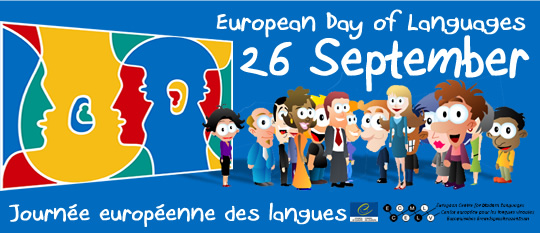 Funded by Europe Direct North EastCOUNTRYLANGUAGE SPOKENARTEFACTMaltaMaltese, EnglishP Maltese crossGermanyGermanD piece of Berlin wallFranceFrenchC Eiffel TowerSpainSpanishI Flamenco dressBelgiumFrench, FlemishM chocolateItalyItalianJ Roman soldierGreeceGreekB Aladdin bookDenmarkDanishG Andersen bookSwedenSwedishK Volvo carFinlandFinnishN Nokia phonePolandPolishH authentic postcardPortugalPortugueseL Fado music CDAustriaGermanQ Mozart CDCroatiaCroatianF tie pinEstoniaEstonianT swallows (top)HungaryHungarianR Rubik’s CubeIrelandEnglish, IrishE shamrockLithuaniaLithuanianO amber